Office365 Email – Samsung TabletDescription This documents describes the steps needed for a user to configure their Samsung galaxy Tablet to check UEL email and how to reconfigure their device once their account has been migrated to Office365.Samsung Galaxy Tablet – Configuring Office 365 EmailUnlock tabletSelect Email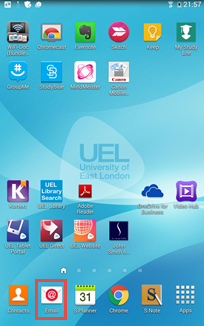 Enter username i.e. j.doe@uel.ac.ukEnter PasswordSelect Done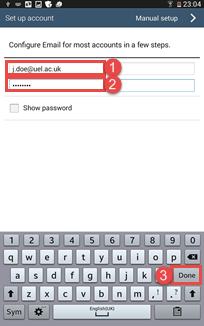 Select Microsoft Exchange activeSync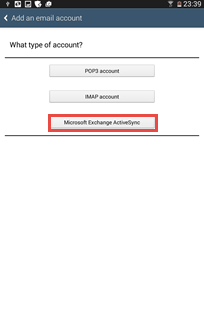 Select Edit details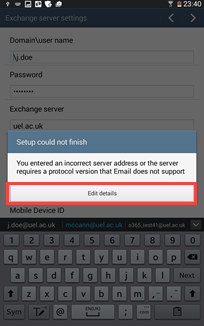 Change user to username@uel.ac.uk i.e. j.doe@uel.ac.ukChange Server to outlook.office365.comClick >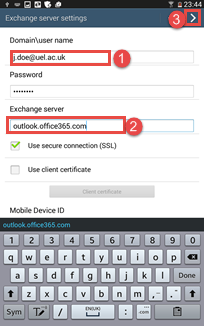 Click Ok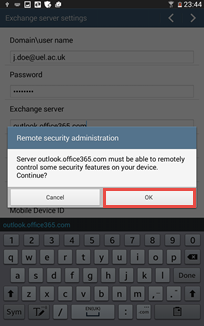 Click >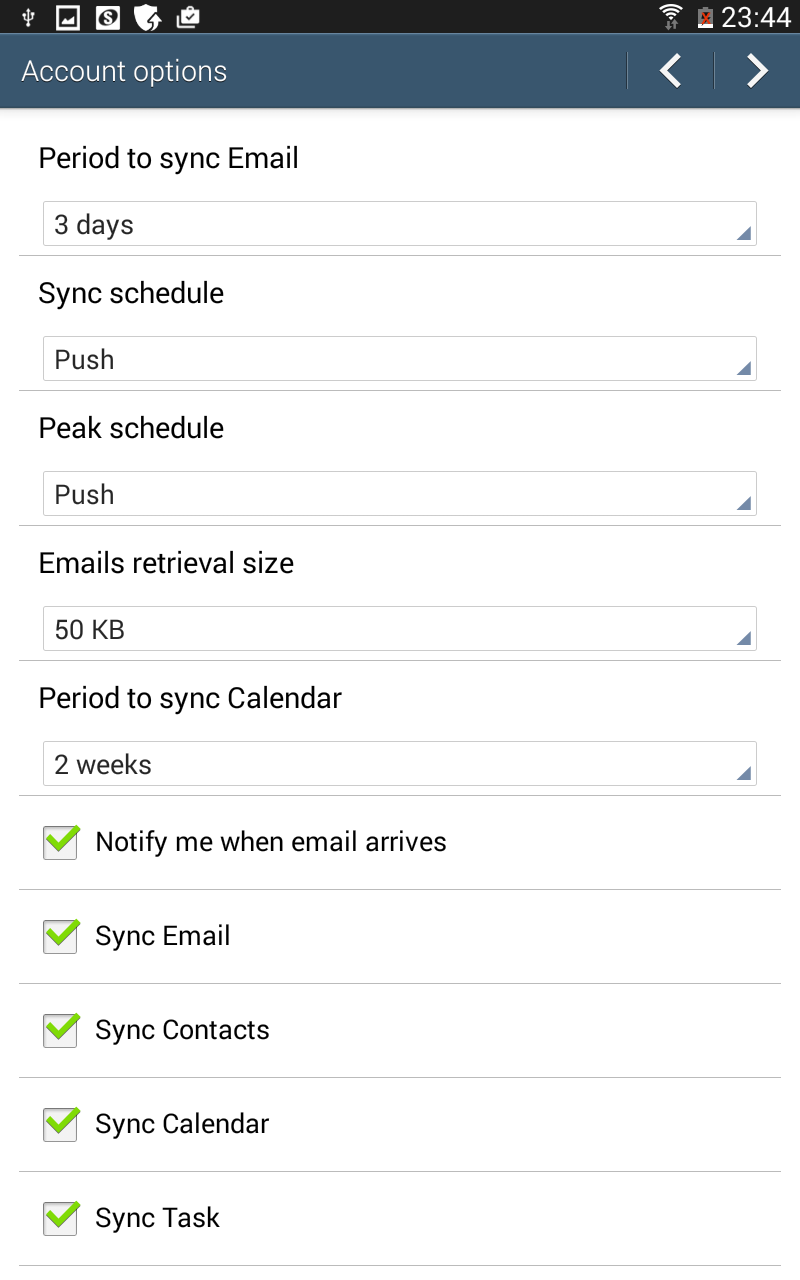 Click Activate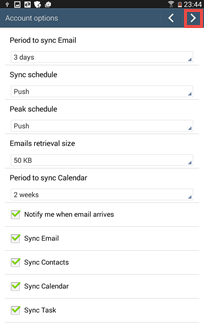 Click Done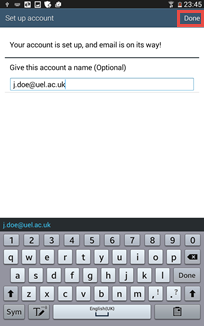 Samsung Galaxy Tablet – Delete Email AccountSamsung Galaxy – reconfigure EmailUnlock tabletSelect Apps Menu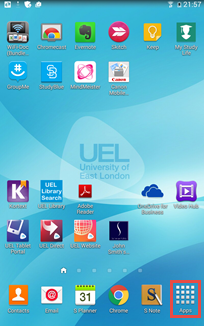 Select Setting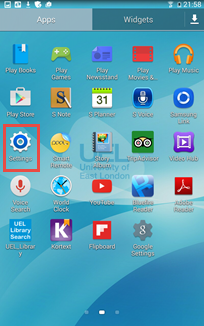 Select Microsoft Exchange Activesync ( you may need to scroll down to find this)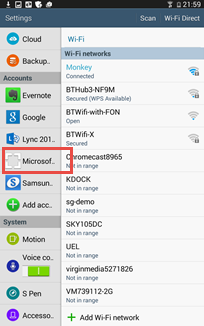 Select Accounts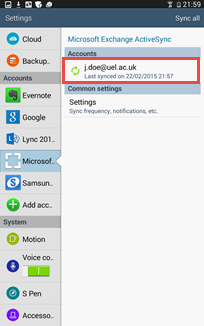 Select remove account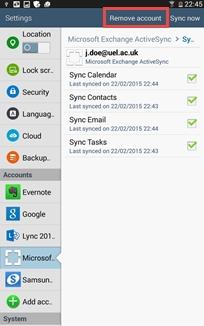 Click Remove Account to confirm deletion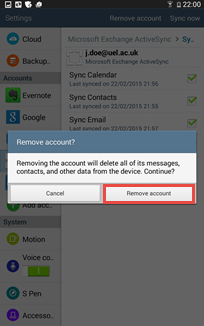 Follow the step outline in Samsung Galaxy Tab – Configure Office365 EmailIt will take a few minutes for the reconfiguring to take effect.More InformationN/APropertiesAffected Products: (Bold)Samsung Galaxy TabletsWritten by:Ghaffar KhanDate Written:02/03/2015